亲爱的小宝：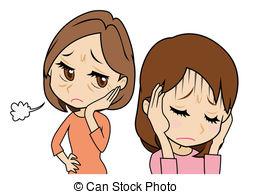 喜欢你的生日派对吗？你已经十一岁，是一个大孩子了，妈妈希望可以像和大孩子一样跟你说说心里话。以前你爱和妈妈交流。可是最近妈妈发现和你一起说话的时间越来越少了。每天放学一回家，你就坐在电脑前玩游戏。吃晚饭的时候，你也拿着手机继续玩。妈妈多么想听你说说学校里发生的事情啊！带你去朋友家玩的时候，你也不像以前那样兴奋了。记得上次妈妈带你去朋友家玩，你说：“我不想去！”你最近花在学习上的时间也少了。以前你很爱看书，但现在你只玩游戏。最近你做作业的时间也变短了。以前你的作业一直很棒，可是我最近看到，老师在你的作业本上写着：请按时交作业。你为什么作业没做完呢？妈妈听说，你玩的那个“神奇宝贝”，有些人玩的时候十分专注，不小心撞到了障碍物，受了严重的伤。有的人在玩游戏时迷路了，越走越远。
还有一些游戏中有暴力的内容。玩游戏十分浪费时间，有些孩子可以整夜不睡来玩游戏.妈妈想知道，这个游戏对你有什么帮助？你是怎么想的？妈妈2017年7月26日